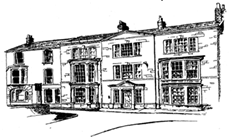 Carer’s identification formBy identifying yourself as a carer, we will be able to support you and signpost you to the support services available to you as a carer. If you consent, we will also refer you to Adult Social Care for an assessment; they will identify your needs and provide further support to you as a carer.Please return the completed form to reception. Carer’s details:SurnameForenameDate of birthNHS numberStreetRegionTown or cityPostcodeTelephoneEmailDetails about the person you care for:SurnameForenameDate of birthNHS numberStreetRegionTown or cityPostcodeTelephoneGP and practice Details about the care you provide:SignatureDate